Gustavo Carrizo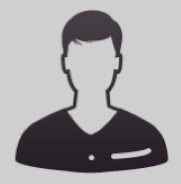 http://GustavoAlejandrocarrizo.MiCVweb.comObjetivo ProfesionalMuchas ganas de trabajar ,disponibilidad de horario full time, muchas ganas de aprender y poder desarrollar mis actividadesExperienciaTiberina Automovil 12/2015-12/2016Almacenaje/Logística (Logística - Distribución) AdministradorCordoba (Cordoba) Control de robot y logística y distribuciondada logistica 3/2011-12/2015Administración/Oficina (Logística - Distribución) AdministrativoCórdoba capital ArgentinaExpedición y Recepción de camiones de exportación  Brasil encargado de playa control de remitos y facturadoCórdoba capital ArgentinaFormaciónbachiller orientado en Humanidades (especialidad Ciencias sociales ) 3/2006BUP / COU (Bachillerato) / Secundaria . Ciencias Sociales Dean funes. Córdoba capital(especialidad Ciencias sociales ) 3/2000Graduado Escolar / ESO / Primaria Ciencias sociales. Humanidades Don orione. Cordoba capitalHABILIDADES/CAPACIDADESFormación ComplementariaIdiomas InglésNivel Intermedio InformáticaInformación adicional